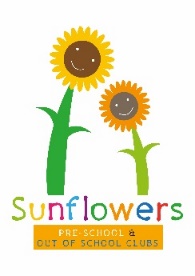 Coronavirus (COVID-19) PolicyCreated in accordance with government guidance updated on July 21st 2020 titled- ‘Actions for early years and childcare providers during the coronavirus (COVID-19) outbreak’ and ‘Protective measures for out-of-school settings during the coronavirus (COVID-19) outbreak’. Please see www.gov.uk/coronavirus for supporting documents. Thorley Hill Primary School’s risk assessment to be read and followed alongside this as well as the Sunflowers Pre-School and Out of School Clubs risk assessment and Cleaning Schedule which follows guidance from ‘Public Health management of COVID-19 in Early Years, Childcare and Childminder settings (JULY 2020)’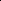 At Sunflowers Pre-School and Out of School Clubs we believe that the health and safety of all the children in our care, their families and our staff is of paramount importance. This policy has been created to outline all the measures we have put in place to reduce the risk of the coronavirus (COVID-19) being transmitted within our provision. Cleaning and HygieneAll staff are trained in the day to day cleaning schedule procedures to follow and are aware of their responsibilities and PPE equipment available to them.Separate resources to be used for the Thorley Hill Nursery and Sunflowers Pre-School group and the Breakfast and After School Clubs. All surfaces and toilet areas to be cleaned when there is a change of group.All children and staff to wash hands thoroughly when entering the nursery building, before and after eating or preparing food and before and after using the toilet. Hand sanitiser also available for staff for an additional measure if required. Children allowed to bring their own hand sanitiser/hand cream for dry hands if they wish, but this must be kept with their bag and not shared with anyone else.The building will always be kept well ventilated.Organisation to minimise year group mixingThorley Hill morning Nursery and Sunflowers Pre-School will form one group and the Out of School Clubs another with the clubs also split into two areas to reduce the mixing of age groups as much as we can. Early years and key stage one will use one end of the nursery building and outside area with key stage 2 using the other half and another outside area.Parents should follow the same procedures for dropping off and collecting as given by Thorley Hill Primary School according to their child’s year group.A timetable of resources used to allow for less out for each session and an opportunity for a thorough clean each week. A maximum of 15 children allowed in each group for the breakfast and after school clubs and up to 30 for the nursery and pre-school group although numbers generally lower than that.Staff and parents/carers aware of the procedures if they or their child displays symptoms. See the attached pdf guidance.Policy Date- 27th July 2020Review Date- 30th September (or earlier if new or updated government guidance comes out.)Created by- Louisa CowlerSunflowers Pre-School and Out of School Clubs ManagerSignature-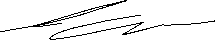 